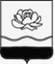 РОССИЙСКАЯ ФЕДЕРАЦИЯКемеровская областьгород МыскиАдминистрация Мысковского городского округаПОСТАНОВЛЕНИЕот 23 сентября 2013г. № 1807-нпОб утверждении перечня должностных лиц, уполномоченных составлять протоколы об административных правонарушениях В связи с внесением изменений в Закон Кемеровской области от 16.06.2006 № 89-ОЗ «Об административных правонарушениях в Кемеровской области», руководствуясь Федеральным законом от 06.10.2003 № 131-ФЗ «Об общих принципах организации местного самоуправления в Российской Федерации», Законом Кемеровской области от 08.07.2010 № 90-ОЗ «О наделении органов местного самоуправления отдельными государственными полномочиями в сфере создания и функционирования административных комиссий», ст. 43 Устава Мысковского городского округа.1. Утвердить перечень должностных лиц, уполномоченных составлять протоколы об административных правонарушениях, предусмотренных Законом Кемеровской области от 16.06.2006 № 89-ОЗ «Об административных правонарушениях в Кемеровской области» согласно приложению.2. Должностным лицам, указанным в п.1 данного постановления, внести соответствующие изменения в должностные регламенты, в том числе право выписывать предписания, составлять протоколы об административных правонарушениях, предусмотренных Законом Кемеровской области от 16.06.2006 № 89-ОЗ «Об административных правонарушениях в Кемеровской области».3. Признать утратившим силу постановление администрации Мысковского городского округа от 13.06.2012 № 1090 «Об утверждении перечня должностных лиц, уполномоченных составлять протоколы об административных правонарушениях на территории Мысковского городского округа».4. Консультанту-советнику отдела организационной работы и общественных отношений администрации Мысковского городского округа (Носов И.В.) разместить данное постановление на сайте администрации Мысковского городского округа.5. Пресс-секретарю главы Мысковского городского округа (Амельченко А.А.) опубликовать данное постановление в городской газете «Мыски» в изложении.6. Контроль за выполнением данного постановления возложить на управляющего делами администрации Мысковского городского округа Пушную Г.М.Глава Мысковского городского округа	Д.Л. ИвановПриложение к постановлению администрации Мысковского городского округаот 23.09.2013  № 1807-нпПеречень должностных лиц, уполномоченных составлять протоколы об административных правонарушениях, предусмотренных Законом Кемеровской области от 16.06.2006 № 89-ОЗ «Об административных правонарушениях в Кемеровской области»Управляющий делами администрации Мысковского городского округа	Г.М. Пушная № п/пСтатьяДолжностное лицоОрган, рассматривающий дела об административных правонарушенияхКомитет жилищно-коммунального, дорожного хозяйства, строительства и благоустройства Мысковского городского округаКомитет жилищно-коммунального, дорожного хозяйства, строительства и благоустройства Мысковского городского округаКомитет жилищно-коммунального, дорожного хозяйства, строительства и благоустройства Мысковского городского округаадминистративная комиссия Мысковского городского округа112, 14, 15, 15-1, 19, 22, 23, 25, 27, 28, 29начальник отдела, заместитель начальника отдела, инженер 1 категории отдела по развитию городской инфраструктуры и благоустройствуадминистративная комиссия Мысковского городского округа214инженер по развитию дорожной инфраструктуры отдела по развитию городской инфраструктуры и благоустройству административная комиссия Мысковского городского округа317инженер по сетям электрического снабжения отдела энергосбережения и взаимодействия с жилищно-коммунальными организациямиадминистративная комиссия Мысковского городского округа426-1, 26-2начальник отдела, заместитель начальника отдела, инженер 1 категории отдела капитального строительства и технического надзораадминистративная комиссия Мысковского городского округаАдминистрация Мысковского городского округаАдминистрация Мысковского городского округаАдминистрация Мысковского городского округаадминистративная комиссия Мысковского городского округа534, 35, 35-2начальник отдела, заместитель начальника отдела, главный специалист отдела потребительского рынкаадминистративная комиссия Мысковского городского округа651-12заместитель главы Мысковского городского округа по экономическим вопросам мировой судья судебного участка № . Мыски, мировой судья судебного участка № . Мыски